SOUTH WEST QUILTERS 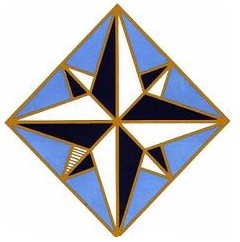 CHRISTMAS MEETINGSaturday 30th November 2019At Exeter Racecourse, Kennford, Haldon Hill, EXETER EX6 7XS           www.exeter-racecourse.co.ukI would like to attend the Christmas meeting on 30th November  2019.Name ________________________________________________________Address ______________________________________________________         Post code ___________________________ Tel no. ___________________I enclose a cheque / postal order for __________ made payable to South West Quilters for £9 members, £11 non-members (non-refundable) .   Please put your address on the back of your cheque.  [Note entrance £2 extra on the door]Please state names of all people attending on back of form for fire regulation roll-call.  Please tick EITHER :I do not require confirmation of my booking   OR  I enclose SAE for confirmation  ORMy email address for confirmation is : _________________________________Do you require disabled access to venue and facilities   yes / noI would like to bring a charity quilt to sell raffle ticket for _________________________________        charity (P.T.O. as needed).  Accepted on a first come basis.  Please provide a write-up on the day about the charity or reason you wish to raise money for this cause. I am willing to help with ________________________________ on the dayPlease return form to :-Anne Turner 12 Abbey Grange Close, Buckfast, TQ11 0EU. Tel:  01364 643636.    annie@acturner.plus.com.